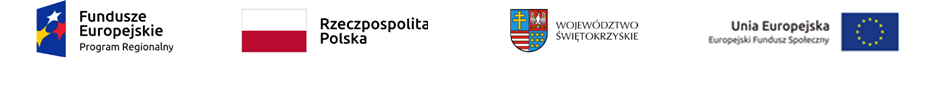 Załącznik nr 6 do SWZOPIS  PRZEDMIOTU  ZAMÓWIENIAZadanie nr 2Nr zadaniaNazwa zadaniaJednostkaIlośćZadanie 2Aparat USG z głowicamisztuka2Lp.Opis parametrów wymaganych1.Rok produkcji min. 20202.System o zawartej jednomodułowej konstrukcji wyposażony w cztery skrętne koła z możliwością blokowania na stałe i do jazdy na wprost dwóch o wadze max. 89 kg.3.Liczba procesowych kanałów odbiorczych min. 4 710 0004.Cyfrowy monitor LCD o przekątnej ekranu powyżej 21”, o rozdzielczości min. 1920x1080 pixeli, regulowany w trzech płaszczyznach niezależnie od panelu sterowania, antyrefleksowy zapewniający możliwość pracy w warunkach naturalnego/sztucznego oświetlenia.5.4 aktywne, równoważne gniazda do przyłączenia głowic obrazowych6.1 aktywne gniazdo do przyłączenia głowicy dopplerowswkiej tzw.”ślepej”7.Możliwość płynnej regulacji położenia panelu sterowania w kierunkach – góra/dół min. 20 cm, obrót w lewo/prawo8.Wewnętrzny dysk twardy o pojemności min. 512 GB, formaty zapisu min. DICOM, AVI, JPG9.Liczba obrazków pamięci dynamicznej (cineloop) dla CD i obrazu 2D 2200 klatek oraz zapis dopplera spektralnego min. 45 sekund10.Dynamika aparatu min. 320 dB11.Zakres częstotliwości pracy ultrasonografu min. od 1 do 22 MHz12.Nagrywarka DVD R/RW wbudowana w aparat, formaty zapisu min. DICOM, AVI, JPG13.Videoprinter czarno-biały małego formatu14.Panel dotykowy o przekątnej min. 12”, wspomagający obsługę aparatu z możliwością regulacji jasności, przesuwania stron za pomocą dotyku jak tablet15.Funkcja zdublowania na ekranie panelu dotykowego obrazu diagnostycznego celem ułatwienia dostępu do uzyskiwanego obrazu diagnostycznego np. podczas procedur interwencyjnych16.Funkcja powiększenia obrazu diagnostycznego na 2/3 objętości ekranu17.Regulacja głębokości  penetracji w zakresie od 1 cm do 40 cm18.Jednoczesne wyświetlanie na ekranie dwóch obrazów w czasie rzeczywistym typu B i B/CD19.Anatomiczny M-Mode20.Regulacja wzmocnienia głębokościowego (TGC) min. 8 regulatorów oraz wzmocnienia poprzecznego (LGC) wiązki ultradźwiękowej min.  421.Częstotliwość odświeżania obrazu 2 D min. 1900 obrazów na sek.22.Doppler pulsacyjny (PWD), Color Doppler (CD), Power Doppler (PD)dostępny na wszystkich oferowanych głowicach23.Obrazowanie harmoniczne24.Obrazowanie harmoniczne z odwróceniem impulsu (inwersją fazy)25.Obrazowanie do elastografii z kwantyfikacją ilościową  i jakościową w formacie pojedynczego ekranu oraz na obrazie podzielonym na dwa pola ze wskaźnikiem ucisku oraz określeniem wielkości lokalizacji zmiany dostępne na głowicy linioweZamawiający dopuszcza do udziału w postępowaniu wysokiej klasy Aparat USG z możliwością rozbudowy o obrazowanie do elastografii z kwantyfikacją ilościową  i jakościową w formacie pojedynczego ekranu oraz na obrazie podzielonym na dwa pola ze wskaźnikiem ucisku oraz określeniem wielkości lokalizacji zmiany dostępne na głowicy liniowej?26.Doppler ciągły (CW) dostępny na głowicy sektorowej kardiologicznej z prędkością min. 19 m/s27.Automatyczna optymalizacja bramki dopplerowskiej za pomocą jednego przycisku, m.in. dopasowanie konta28.Power Doppler z oznaczeniem kierunku przepływu29.Regulacja wielkości bramki Dopplerowskiej (SV) w zakresie min. 0,5 mm- 20,0 mm30.Min. 16-stopniowe powiększenie obrazu w czasie rzeczywistym31.Min. 16-stopniowe powiększenie obrazu zamrożonego32.Automatyczna optymalizacja obrazu 2D przy pomocy jednego przycisku (m.in. automatyczne dopasowanie wzmocnienia obrazu)33.Automatyczny obrys spektrum i wyznaczanie parametrów przepływu na zatrzymanym spektrum oraz w czasie rzeczywistym na ruchomym spektrum34.Automatyczna optymalizacja widma dopplerowskiego przy pomocy jednego przycisku (m.in. automatyczne dopasowanie linii bazowej oraz PRF)TAK35.Możliwość rozbudowy o oprogramowanie bazujące na technologii „śledzenia markerów 2D” do analizy kurczliwości globalnej i odcinkowej lewej komory. Podsumowanie w postaci wykresu Bull-Eye min. 17 segmentów36.Praca w trybie wielokierunkowego emitowania i składania wiązki ultradźwiękowej  z głowic w pełni elektronicznych, z min. 9 kątami emitowania wiązki tworzącymi obraz 2D na wszystkich głowicach convex, liniowych. Wymóg pracy dla trybu 2D oraz w trybie obrazowania harmonicznego.37.Adaptacyjne przetwarzanie obrazu redukujące artefakty i szumy38.Pomiar obwodu, pola powierzchni, objętości, kątów39.Pomiar odległości, min. 8 pomiarów40.Możliwość zaprogramowania w aparacie nowych pomiarów oraz kalkulacji41.Ciągła automatyczna optymalizacja obrazu 2D wyzwalaną przy pomocy jednego przycisku (m.in. automatyczne dopasowanie wzmocnienia obrazu)42.Oprogramowanie do badań jamy brzusznej, tarczycy, piersi, naczyń i mięśniowo- szkieletowych43.Głowica convex do badań jamy brzusznej44.Szerokopasmowa o zakresie częstotliwości min. od 1,0 do 5,0 MHz w technologii PureWave, Single Crystal lub podobnej45.Liczba elementów głowicy min. 30046.Kąt pola widzenia głowicy min. 70o47.Promień krzywizny maks. 56 mm48.Możliwość zastosowania przystawki biopsyjnej49.Głowica liniowa do badań naczyniowych, małych narządów i mięśniowo-szkieletowych50.Zakres częstotliwości min. Od 3,0 do 12,0 MHz51.Liczba elementów głowicy min. 30052.Szerokość pola widzenia głowicy max 40 mm53.Możliwość zastosowania przystawki  biopsyjnej54.Głowica liniowa do badań naczyniowych,  małych narządów i mięśniowo-szkieletowych55.Szerokopasmowa o zakresie częstotliwości min. od 5,0 do 18 MHz56.Liczba elementów głowicy min. 50057.Szerokość pola widzenia głowicy min. 38 mm58.Możliwość zastosowania przystawki biopsyjnej59.Głowica wolumetryczna do badań 3D/4D - Możliwość rozbudowy60.Szerokopasmowa o zakresie częstotliwość min od 2,0   do 9,0 MHz w technologii PureWave, Single Crystal lub podobnej61.Liczba elementów głowicy min. 38062.Kąt pola widzenia głowicy 70o63.Głowica liniowa do badań naczyniowych, małych narządów i mięśniowo—szkieletowych Możliwość rozbudowy64.Szerokopasmowa o zakresie częstotliwości min. Od 2,0 do 22,0 MHz w technologii PureWave, Single Crystal lub podobnej65.Liczba elementów głowicy min. 190066.Szerokość pola widzenia głowicy min. 48 mm67.Możliwość zastosowania przystawki biopsyjnej68.Głowica nanosektorowa Możliwość rozbudowy69.Zakres częstotliwości min. Od 4,0 do 12,0 MHz70.Kąt pola widzenia głowicy min 90 o71.Liczba elementów głowicy min. 9272.Głowica liniowa do badań naczyniowych, małych narządów i mięśniowo-szkieletowych Możliwość rozbudowy73.Zakres częstotliwości min. Od 5,0 do 13,0 MHz (+1MHz)74.Liczba elementów głowicy min. 50075.Szerokość  pola widzenia głowicy min. 50 mm76.Możliwość zastosowania przystawki biopsyjnej77.Raporty dla każdego rodzaju i trybu badania z możliwością dołączenia obrazów do raportu 78.Protokół komunikacji DICOM 3,0 do przesyłania obrazów i danych, min. Klasy DICOM print, store, worklist, raporty strukturalne79.Możliwość konfiguracji raportu poprzez zmianę jego wyglądu, definiowania pomiarów oraz nr. Możliwość zamieszczenia graficznego loga w nagłówku szpitala80.Dostępne bezpłatne narzędzia do tworzenia własnego wzoru raportu na zewnętrznym komputerze PC81.Możliwość rozbudowy o Elastografię na głowicy liniowej z mapowaniem kolorem , regulowaną wielkością bramki koloru, z możliwością wybrania jednostki pomiaru w kPa lub m/s. Możliwość włączenia mapy propagacji fali poprzecznej kodowanej kolorem, potwierdzającej pewność wykonania badania. Możliwość wykonania pomiarów na obrazach z pamięci aparatuZamawiający dopuszcza do udziału w postępowaniu wysokiej klasy Ultrasonograf renomowanego producenta, który posiada elastografię typu Strain jako możliwość przyszłej rozbudowy o następujących parametrach:• Tryb elastografii uruchamiany jednym naciśnięciem przycisku,• Elastogram stosowany jako pole obszaru zainteresowania z funkcją ustawiania przez użytkownika jego wielkości i położenia w całym polu widzenia,• Wskaźnik poziomu kompresji,• Wyświetlanie obok siebie obrazu 2D i obrazu 2D z elastogramem,• Funkcja powielania cieni (porównywanie wielkości) i wykonywania pomiarów w widokach wyświetlanych obok siebie,• Narzędzia pomiaru długości i powierzchni,• Możliwość ukrywania lub wyświetlania elastogramu.82.Możliwość rozbudowy o funkcje zabezpieczenie hasłem dostępu do danych pacjenta przez nieuprawnione osoby83.Możliwość rozbudowy o opcję obrazowania panoramicznego zapewniającą podgląd sklejanego obrazu w czasie rzeczywistym, dostępną na głowicach convex i liniowych84.Gwarancja na cały oferowany zestaw min.  24 miesiące85.Wsparcie serwisowe (możliwość diagnostyki) oferowanego aparatu poprzez łącze zdalne86.Gwarancja dostępności części zamiennych przez okres min. 10 lat od momentu złożenia oferty87.Instrukcja obsługi w języku polskim w formie drukowanej i elektronicznej88.Autoryzacja na sprzedaż na terenie Polski a także zapewnienie serwisu gwarancyjnego i pogwarancyjnego na terenie Polski89.Możliwość zgłaszania awarii 24h/ dobę przez cały rok90.Wykonanie nieodpłatnie  w okresie gwarancji  wymaganych przez producenta przeglądów technicznych